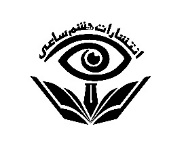 انتشارات چشم ساعی: اصفهان، میدان جمهوری، جنب بانک مسکن،کوچه بنفشه 2، تلفن: 03133382925‏سرشناسه:رجبی، محسن، 1362-‏عنوان و نام پديدآور:آموزش سئو: چگونه سایتی در صفحه ی اول گوگل داشته باشیم؟/رجبی؛ برنامه ریزی و اجرا شرکت مهندسی سناکو.‏مشخصات نشر:اصفهان: چشم ساعی، 1396.‏مشخصات ظاهری:152 ص.‏شابک:2-79-8419-600-978: 270000ريال‏وضعیت فهرست‌نویسی:فیپا‏موشوع:گوگل‏موضوع:‏Google‏موضوع:موتورهای جستجو‏موضوع:Web site development‏موضوع:وبگاه ها - -طراحی‏موضوع:Web sites - - Design‏موضوع:وب - - موتورهای جستجو‏موضوع:Web search enginesشناسه افزوده:شرکت مهندسی سناکو‏رده‌بندی کنگره:‏‬1396 8آ3ر/105TK‏رده‌بندی دیویی:678/004‏شماره کتابشناسی ملی:4665617عنوان کتاب:آموزش سئومؤلف:محسن رجبیناظر فنی چاپ و تولید:الهام سادات سلجوقیانناشر:انتشارات چشم ساعیویراستار:محسن رجبیصفحه‌آرایی و طراحی جلد:محسن رجبینوبت چاپ:چاپ اولشمارگان:1000 نسخهشابک:2-79-8419-600-978قیمت:27000 تومانتلفن مرکز پخش:03134477008 - 09134476008پایگاه اینترنتی:www.HiWebmaster.irپست الکترونیکی:Info@HiWebmaster.ir